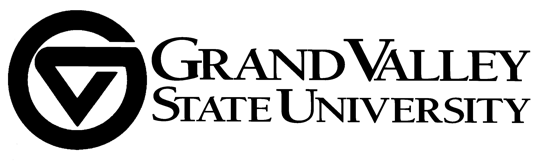                                   Faculty Personnel Policy CommitteeNovember 17, 2021Online					           3:00-5:00						Agenda1.  Approval of agenda (pg. 1)2.  Minutes from 10-20-21 (pgs. 2-3)3.  Chair’s reportECS visitPeer Review Pilot 4.  12-month vacation policy (pgs. 4-7)     Guest:  Dr. Teresa Beck5.  Combining Tenure and Promotion (pgs. 8-11)